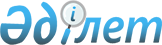 О бюджете сельского округа Алга на 2024-2026 годыРешение Казалинского районного маслихата Кызылординской области от 22 декабря 2023 года № 154.
      В соответствии с пунктом 2 статьи 75 Кодекса Республики Казахстан от 4 декабря 2008 года "Бюджетный кодекс Республики Казахстан", пункта 2-7 статьи 6 Закона Республики Казахстан от 23 января 2001 года "О местном государственном управлении и самоуправлении в Республике Казахстан", Казалинский районный маслихат Кызылординской области РЕШИЛ:
      1. Утвердить бюджет сельского округа Алга на 2024-2026 годы согласно приложениям 1, 2, 3, в том числе на 2024 год в следующих объемах:
      1) доходы – 80235 тысяч тенге, в том числе:
      налоговые поступления – 5121 тысяч тенге;
      неналоговые поступления – 0;
      поступлениям от продажи основного капитала – 200 тысяч тенге;
      поступления трансфертов – 74914 тысяч тенге;
      2) затраты – 80655,4 тысяч тенге;
      3) чистое бюджетное кредитование – 0;
      бюджетные кредиты – 0;
      погашение бюджетных кредитов – 0;
      4) сальдо по операциям с финансовыми активами – 0;
      приобретение финансовых активов – 0;
      поступления от продажи финансовых активов государства – 0;
      5) дефицит (профицит) бюджета – -420,4 тысяч тенге;
      6) финансирование дефицита (использование профицита) бюджета – 420,4 тысяч тенге;
      поступление займов – 0;
      погашение займов – 0;
      используемые остатки бюджетных средств – 420,4 тысяч тенге.
      Сноска. Пункт 1 - в редакции решения Казалинского районного маслихата Кызылординской области от 6 мая 2024 года № 233 (вводится в действие с 01.01.2024).


      2. Настоящее решение вводится в действие с 1 января 2024 года. Бюджет на 2024 год сельского округа Алга
      Сноска. Приложение 1 - в редакции решения решения Казалинского районного маслихата Кызылординской области от 6 мая 2024 года № 233 (вводится в действие с 01.01.2024).  Бюджет на 2025 год сельского округа Алга Бюджет на 2026 год сельского округа Алга Целевые трансферты бюджету Алгинского сельского округа на 2024 год за счет средств республиканского бюджета
      Сноска. Решение дополнено приложением 4 в соответствии с решением Казалинского районного маслихата Кызылординской области от 05.03.2024 № 193 (вводится в действие с 01.01.2024). Сумма возврата в районный бюджет неиспользованной (недоиспользованной) в течение финансового года суммы целевых трансфертов, выделенных из районного бюджета бюджету Алгинского сельского округа в 2023 году
      Сноска. Решение дополнено приложением 5 в соответствии с решением Казалинского районного маслихата Кызылординской области от 05.03.2024 № 193 (вводится в действие с 01.01.2024).
					© 2012. РГП на ПХВ «Институт законодательства и правовой информации Республики Казахстан» Министерства юстиции Республики Казахстан
				
      Председатель Казалинского районного маслихата 

Г. Алиш
Приложение 1 к решению
Казалинского районного маслихата
от "22" декабря 2023 года № 154
Категория
Категория
Категория
Категория
Сумма, 
тысяч тенге
Класс
Класс
Класс
Сумма, 
тысяч тенге
Подкласс
Подкласс
Сумма, 
тысяч тенге
Наименование
Сумма, 
тысяч тенге
1. Доходы
80235
1
Налоговые поступления
5121
01
Подоходный налог
2000
2
Индивидуальный подоходный налог
2000
04
Hалоги на собственность
3069
1
Hалоги на имущество
128
3
Земельный налог
80
4
Hалог на транспортные средства
2661
5
Единый земельный налог
200
05
Внутренние налоги на товары, работы и услуги
52
3
Поступления за использование природных и других ресурсов
37
4
Сборы за ведение предпринимательской и профессиональной деятельности
15
3
Поступления от продажи основного капитала
200
03
Продажа земли и нематериальных активов
200
1
Продажа земли
200
4
Поступления трансфертов 
74914
4
02
Трансферты из вышестоящих органов государственного управления
74914
3
Трансферты из районного (города областного значения) бюджета
74914
Функциональная группа
Функциональная группа
Функциональная группа
Функциональная группа
Администратор бюджетных программ
Администратор бюджетных программ
Администратор бюджетных программ
Программа
Программа
Наименование
Наименование
2. Затраты
80655,4
1
Государственные услуги общего характера
45849
1
124
Аппарат акима города районного значения, села, поселка, сельского округа
45849
1
001
Услуги по обеспечению деятельности акима города районного значения, села, поселка, сельского округа
45199
022
Капитальные расходы государственного органа
650
77
Жилищно-коммунальное хозяйство
5433
22714
124
Аппарат акима города районного значения, села, поселка, сельского округа
5433
008
Освещение улиц в населенных пунктах
2609
009
Обеспечение санитарии населенных пунктов
498
011
Благоустройство и озеленение населенных пунктов
2326
8
Культура, спорт, туризм и информационное пространство
28465
124
Аппарат акима города районного значения, села, поселка, сельского округа
28465
006
Поддержка культурно-досуговой работы на местном уровне
28465
12
Транспорт и коммуникации
908
124
Аппарат акима города районного значения, села, поселка, сельского округа
908
013
Обеспечение функционирования автомобильных дорог в городах районного значения, селах, поселках, сельских округах
908
15
Трансферты
0,4
124
Аппарат акима города районного значения, села, поселка, сельского округа
0,4
048
Возврат неиспользованных (недоиспользованных) целевых трансфертов
0,4
3. Чистое бюджетное кредитование
0
Бюджетные кредиты
0
Погашение бюджетных кредитов
0
4.Сальдо по операциям с финансовыми активами
0
Приобретение финансовых активов
0
Поступления от продажи финансовых активов государства
0
5.Дефицит (профицит) бюджета
-420,4
6.Финансирование дефицита (использование профицита) бюджета
420,4
8
Используемые остатки бюджетных средств
420,4
01
Остатки бюджетных средств
420,4
1
Свободные остатки бюджетных средств
420,4Приложение 2
к решению Казалинского
районного маслихата
от "22" декабря 2023 года № 154
Категория
Категория
Категория
Категория
Сумма, 
тысяч тенге
Класс
Класс
Класс
Сумма, 
тысяч тенге
Подкласс
Подкласс
Сумма, 
тысяч тенге
Наименование
Сумма, 
тысяч тенге
1. Доходы
83831
1
Налоговые поступления
5112
01
Подоходный налог
2100
2
Индивидуальный подоходный налог
2100
04
Hалоги на собственность
3012
1
Hалоги на имущество
134
3
Земельный налог
84
4
Hалог на транспортные средства
2794
3
Поступления от продажи основного капитала
210
03
Продажа земли и нематериальных активов
210
1
Продажа земли
210
4
Поступления трансфертов 
78509
4
02
Трансферты из вышестоящих органов государственного управления
78509
3
Трансферты из районного (города областного значения) бюджета
78509
Функциональная группа
Функциональная группа
Функциональная группа
Функциональная группа
Администратор бюджетных программ
Администратор бюджетных программ
Администратор бюджетных программ
Программа
Программа
Наименование
Наименование
2.Затраты
83831
1
Государственные услуги общего характера
48078
1
124
Аппарат акима города районного значения, села, поселка, сельского округа
48078
1
001
Услуги по обеспечению деятельности акима города районного значения, села, поселка, сельского округа
48078
77
Жилищно-коммунальное хозяйство
5650
22714
124
Аппарат акима города районного значения, села, поселка, сельского округа
5650
008
Освещение улиц в населенных пунктах
2713
009
Обеспечение санитарии населенных пунктов
647
011
Благоустройство и озеленение населенных пунктов
2290
8
Культура, спорт, туризм и информационное пространство
29159
124
Аппарат акима города районного значения, села, поселка, сельского округа
29159
006
Поддержка культурно-досуговой работы на местном уровне
29159
112
Транспорт и коммуникации
944
112424
Аппарат акима города районного значения, села, поселка, сельского округа
944
013
Обеспечение функционирования автомобильных дорог в городах районного значения, поселках, селах, сельских округах
944
3. Чистое бюджетное кредитование
0
Бюджетные кредиты
0
Погашение бюджетных кредитов
0
4.Сальдо по операциям с финансовыми активами
0
Приобретение финансовых активов
0
Поступления от продажи финансовых активов государства
0
5.Дефицит (профицит) бюджета
0
6.Финансирование дефицита (использование профицита) бюджета
0
8
Используемые остатки бюджетных средств
0
01
Остатки бюджетных средств
0
1
Свободные остатки бюджетных средств
0Приложение 3
к решению Казалинского
районного маслихатаот "22" декабря 2023 года № 154
Категория
Категория
Категория
Категория
Сумма, 
тысяч тенге
Класс
Класс
Класс
Сумма, 
тысяч тенге
Подкласс
Подкласс
Сумма, 
тысяч тенге
Наименование
Сумма, 
тысяч тенге
1. Доходы
83831
1
Налоговые поступления
5112
01
Подоходный налог
2100
2
Индивидуальный подоходный налог
2100
04
Hалоги на собственность
3012
1
Hалоги на имущество
134
3
Земельный налог
84
4
Hалог на транспортные средства
2794
3
Поступления от продажи основного капитала
210
03
Продажа земли и нематериальных активов
210
1
Продажа земли
210
4
Поступления трансфертов 
78509
4
02
Трансферты из вышестоящих органов государственного управления
78509
3
Трансферты из районного (города областного значения) бюджета
78509
Функциональная группа
Функциональная группа
Функциональная группа
Функциональная группа
Администратор бюджетных программ
Администратор бюджетных программ
Администратор бюджетных программ
Программа
Программа
Наименование
Наименование
2.Затраты
83831
1
Государственные услуги общего характера
48078
1
124
Аппарат акима города районного значения, села, поселка, сельского округа
48078
1
001
Услуги по обеспечению деятельности акима города районного значения, села, поселка, сельского округа
48078
77
Жилищно-коммунальное хозяйство
5650
22714
124
Аппарат акима города районного значения, села, поселка, сельского округа
5650
008
Освещение улиц в населенных пунктах
2713
009
Обеспечение санитарии населенных пунктов
647
011
Благоустройство и озеленение населенных пунктов
2290
8
Культура, спорт, туризм и информационное пространство
29159
124
Аппарат акима города районного значения, села, поселка, сельского округа
29159
006
Поддержка культурно-досуговой работы на местном уровне
29159
112
Транспорт и коммуникации
944
112424
Аппарат акима города районного значения, села, поселка, сельского округа
944
013
Обеспечение функционирования автомобильных дорог в городах районного значения, поселках, селах, сельских округах
944
3. Чистое бюджетное кредитование
0
Бюджетные кредиты
0
Погашение бюджетных кредитов
0
4.Сальдо по операциям с финансовыми активами
0
Приобретение финансовых активов
0
Поступления от продажи финансовых активов государства
0
5.Дефицит (профицит) бюджета
0
6.Финансирование дефицита (использование профицита) бюджета
0
8
Используемые остатки бюджетных средств
0
01
Остатки бюджетных средств
0
1
Свободные остатки бюджетных средств
0Приложение 4 к решению
Казалинского районного маслихата
от "22" декабря 2023 года № 154
№
Наименование
Сумма, тысяч тенге
Целевые текущие трансферты
153
1
Трансферты аппарату акимаАлгинского сельского округа на повышение заработной платы отдельных категорий гражданских служащих, работников организаций.
83
2
Трансферты Туктибаевскому сельскому клубу на повышение заработной платы отдельных категорий гражданских служащих, работников организаций, работников казенных предприятий
70Приложение 5 к решению
Казалинского районного маслихата
от "22" декабря 2023 года № 154
р/с
Наименование
Сумма, тысяч тенге
в том числе:
в том числе:
р/с
Наименование
Сумма, тысяч тенге
Областной бюджет
Районный бюджет
1
Коммунальное государственное учреждение "Аппарат акима Алгинского сельского округа"
0,4
0,4
0,0